CAPACITY BUILDING PROJECTS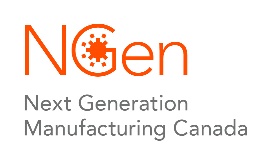 (Pilot Projects, Feasibility Study and Cluster Building)Partner and Financial Summary TableIndustry Contributions(50% of total project)Industry Contributions(50% of total project)NGen Contribution (up to 50% of total project)Organisation NameCompany Size (Micro, Small, Medium, Large)Postal CodeCash Contribution ($)Contribution in-kind ($) Funding Sought from NGen($)Funding from other programs($)Total Project Cost($)Lead OrgPartner 1 Partner 2Partner 3Partner 4Partner 5Partner 6Partner 7TotalTotalTotal